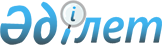 Об утверждении Правил государственной экспертизы недр Республики Казахстан
					
			Утративший силу
			
			
		
					Постановление Правительства Республики Казахстан от 18 октября 1996 года N 1288. Утратило силу постановлением Правительства Республики Казахстан от 8 февраля 2011 года N 87

      Сноска. Утратило силу постановлением Правительства РК от 08.02.2011 N 87 (вводится в действие по истечении десяти календарных дней со дня первого официального опубликования).      Сноска. В заголовок, преамбулу и текст постановления внесены изменения - постановлением Правительства РК от 29 сентября 2005 г. N 968 .       В целях реализации Закона Республики Казахстан от 27 января 1996 года "О недрах и недропользовании" Правительство Республики Казахстан постановляет: см.Z100291

      Утвердить прилагаемые Правила государственной экспертизы недр Республики Казахстан. 

     Премьер-Министр 

   Республики Казахстан 

                                            УТВЕРЖДЕНЫ 

                                   постановлением Правительства 

                                       Республики Казахстан 

                                   от 18 октября 1996 г. N 1288  

      Правила 

государственной экспертизы недр 

Республики Казахстан <*>       Сноска. В заголовок внесены изменения, в тексте слово "Утверждено" заменено словом "Утверждены" - постановлением Правительства РК от 29 сентября 2005 г. N 968 . 

      1. Государственная экспертиза недр - комплексная экспертиза информации о запасах полезных ископаемых, а также о других свойствах недр на возможность их применения при недропользовании. 

      2. Запасы полезных ископаемых разведанных месторождений подлежат государственной экспертизе в целях создания условий для рационального и комплексного использования недр, определения платы за пользование недрами и границ участков недр, предоставляемых в недропользование. 

      3. Предоставление права недропользования разрешается после проведения государственной экспертизы запасов полезных ископаемых. Заключение государственной экспертизы об экономической эффективности разработки разведанных запасов полезных ископаемых является основанием для их постановки на государственный баланс. 

      4. Государственной экспертизе подлежит геологическая информация об участках недр, пригодных для строительства и эксплуатации подземных сооружений, не связанных с добычей. Предоставление таких участков недр в недропользование разрешается только после проведения государственной экспертизы геологической информации. 

      5. (Пункт 5 исключен - постановлением Правительства РК от 29 сентября 2005 г. N 968) 

      6. Основной задачей государственной экспертизы недр являются анализ и оценка материалов, содержащих информацию о запасах полезных ископаемых и свойствах участков недр, для их рационального использования. 

      7. В соответствии с основной задачей государственная экспертиза недр оценивает: 

      достоверность данных о количестве, качестве, составе, технологических и иных свойствах запасов полезных ископаемых, а также иных особенностей недр; 

      полноту и достоверность геологических, горнотехнических, гидрогеологических, инженерно-геологических, экологических (на основе положительного заключения государственной экологической экспертизы), технико-экономических и иных данных по условиям добычи полезных ископаемых и использования участков недр в целях, не связанных с добычей; 

      технико-экономические обоснования экономической эффективности разработки, коэффициента извлечения полезных ископаемых, выводы и предложения по расширению минерально-сырьевой базы, степень подготовленности запасов и участков недр для использования; 

      результаты и качество поисковых, разведочных, опытно-эксплуатационных и иных работ по геологическому изучению и оценке недр. 

      8. Государственная экспертиза проводится на любой стадии геологического изучения и освоения недр при условии, что представляемые на государственную экспертизу геологические материалы позволяют дать объективную оценку количества и качества запасов полезных ископаемых или свойств недр, влияющих на условия недропользования. 

      9. Государственная экспертиза недр осуществляется Государственной комиссией по запасам полезных ископаемых (далее - ГКЗ). <*> 

      Сноска. Пункт 9 - в редакции постановления Правительства РК от 29 сентября 2005 г. N 968 .       9-1. Физическое или юридическое лицо, обладающее правом недропользования, представляет на рассмотрение ГКЗ материалы в форме отчета о выполненных работах по геологическому изучению и освоению недр. <*> 

      Сноска. Дополнено пунктом 9-1 - постановлением Правительства РК от 29 сентября 2005 г. N 968 .       9-2. Экспертиза проводится в срок до трех месяцев с момента представления материалов в ГКЗ с привлечением независимых экспертов и экспертных групп. <*> 

      Сноска. Дополнено пунктом 9-2 - постановлением Правительства РК от 29 сентября 2005 г. N 968 .       9-3. В случае, если ГКЗ дает отрицательное заключение, недропользователь вправе представить материалы на повторную экспертизу при условии их переработки с учетом замечаний и рекомендаций, изложенных в протоколе ГКЗ. <*> 

      Сноска. Дополнено пунктом 9-3 - постановлением Правительства РК от 29 сентября 2005 г. N 968 . 

      1О. В целях ускорения изучения и освоения месторождений полезных ископаемых допускается производство предварительной экспертизы материалов оперативного подсчета запасов потенциально коммерческого объекта. При положительной оценке запасы полезных ископаемых ставятся на государственный баланс и недропользователь получает право на производство опытной (пробной) эксплуатации объекта в процессе разведки на условиях последующего представления итогового отчета на экспертизу. 

      11. Требования к геологической информации, включая информацию о запасах полезных ископаемых, представляемых на экспертизу, устанавливаются уполномоченным органом по геологии и использованию недр. <*> 

      Сноска. В пункт 11 внесены изменения - постановлением Правительства РК от 29 сентября 2005 г. N 968 . 

      12. Результаты государственной экспертизы недр оформляются протоколом ГКЗ, в котором отражаются данные об утверждении запасов полезных ископаемых, о распределении запасов по категориям, объемах и сроках опытной эксплуатации твердых полезных ископаемых,  коэффициентах извлечения полезных ископаемых и компонентов, списании запасов полезных ископаемых, возможности применения информации о недрах в промышленных, научных и иных целях. <*> 

      Сноска. В пункт 12 внесены изменения - постановлением Правительства РК от 29 сентября 2005 г. N 968 . 
					© 2012. РГП на ПХВ «Институт законодательства и правовой информации Республики Казахстан» Министерства юстиции Республики Казахстан
				